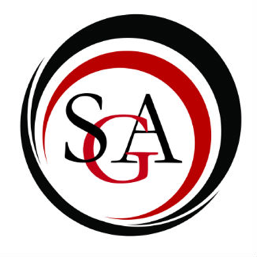 Call to order: 6:10 Roll Call: Ally, Coung, Alayah, Deacon, Emma, Dr.Kane, Dr.McEvoy, Brittany, Erica, Lauren, Gabby, Kayla, Jack, Lauren W, Alex, Baxter, Sarah, Mayson, Sarah, JennyApproval So move: AnnaSecond: AlayahPassesOfficer ReportsPresident: 11 homecoming application Voting opens tomorrow at noon through mymansfield Homecoming Parade October 8th at 10:30Fill out active club recognition form                        Vice President: Sent out committee assignmentsStarting a food committee, reach out to cuong if interestedTreasurer: COF Balance:  $N/ASGA Balance: $N/AApproved reallocation request Parliamentarian:        i. 2 Applications PR Director: Continue to send pictures and information Join pr Committee if interestedSecretary: Will have name tags next week Director of Technology: Apologize for lateness Committee ReportsUniversity Committee Reports:University Senate:Discusses midterms and homecoming Purge of last year’s emails, save what you believe you will need  66% retention rate for Mansfield  Academic Affairs Committee: Did not meet Library Advisory:Did not meet this week Student Affairs and Admissions Committee:Have not met yet Administrative Affairs and Elections:N/ACCSI:                                           1. Meeting on Thursday to discuss funding issues Tech Committee:Meet first Tuesday of October FYEMeet yesterday Discussed events thus far October 18th, 19th FYS classes will have Harley Cohen Opening up another date to entire student body PR Committee Have not met yet House of RepresentativesACDA: No Report BSU:N/ACarontawanN/AGeoscience Club:Cherry springs trip September 30thHiking event to be planed IFC:Blood drive occurring soon   SAE is going to prophet convention Sunday FHPMeet last Friday Members participated in triathlete eventFinalized t shirt designMU Cheer TeamWe are cheering at the first home game this Saturday which starts at 7 if you attend the game, we would love for you to do the cheers along with us. Brainstorming fundraisersPanhallenic CouncilRecruitment went wellPCMEA:Meeting went wellSAAC:N/ASAGA:Successful queer education event Student Dietetic Assoc.No report WNTE:N/AOld BusinessN/ANew BusinessCoung: motion to review new applicationsSecond: Alayah Daniel Teeter: Representative of Political Science ClubMove to vote: CuongSecond: Ally  Approved Gabriel Thomas: Senator Motion to vote: Coung Second: EmmaApproved Motion to sponsor Homecoming accessories: Deacon Second: Emma Requesting $237 total for homecoming crowns, sashes, and other Move to vote: Deacon Second: Anna PassesMotion to sponsor paper lanterns: Deacon Second: Alayah Requesting $200 for the eventMotion to vote: deacon Second: AllyPasses Senator CommentsJack: Willing to give information from student body poll for food committee Faculty Representative (Dr. McEvoy)N/A Advisor (Dr. Kane)Narcan available at clinicFresh check day (wellness day) Wednesday the 28thLantern launch 7:30 Conflict of interest policy: obtaining if involved In office Thursday and Friday of this weekAnnouncementsSAAC will be holding a dodgeball tournament Tuesday September 27th at KFC to benefit the Make-A-Wish foundation. The deadline to sign up is Monday September 26th by 10:00pmI'm not sure if someone will be there for BSU this week, but the report would be that our first meeting will be Thursday Alumni 307 @5:30. Public Q & AN/AAdjournment So move: AnnaSecond: Alayah Passes at 6:58